ООО «Автосила»                                     	  8 (800) 700 64 42        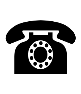 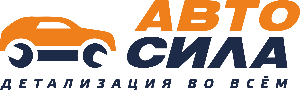 интернет-магазин атозапчастей AVSILA.RU                                                                                                                          Заявление на возврат № Заказа: _____________________  Дата заказа: ________________Покупатель: _______________________________________________________                                                                                                        Ф.И.О.:Телефон:______________________	Возвращаемый товар1-Товар не подошёл2-Товар не соответствует заказанному3-Товар некачественный (укажите дефект)4-Другая причина возврата (укажите)Дата: «____» __________202__г                 _________________________________________________      _______________________                         	                                                                    (ФИО)                                                                  ПодписьКак оформить возвратНа сайте AVSILA.RU  или по телефону 8 (800) 700 64 42 получите полную информацию о порядке оформлении возврата товара. В заявлении на возврат, вложенном в заказ, укажите количество  и код причины возврата товаров, которые вы хотели бы вернуть. Укажите свои персональные данные.Выберите наиболее удобный способ возврата денежных средств и поставьте подпись. Просим Вас указать полные и точные платежные реквизиты. В противном случае, Продавец не несет ответственности за задержку возврата в случае невозможности произвести платеж по указанным Вами неполным (неточным) реквизитам. Отправьте посылкой без наложенного платежа возвращаемый товар по адресу: ООО "Автосила плюс" 394054, г. Воронеж, ул. Шишкова д. 146 пом IIIвложив в неё оригинал заявления, копию кассового чека, копию паспорта, оригинал претензии (при возврате некачественного товара) и документы, указанные в правилах возврата.Покупатель вправе отказаться от заказанного товара после получения товара — в течение 14 (четырнадцати) дней после передачи товара. Возврат товара надлежащего качества возможен в случае, если сохранены его товарный вид, потребительские свойства, а также документ, подтверждающий факт и условия покупки указанного товара (подробнее на сайте AVSILA.RU). Сроки возврата некачественного товара определяются в соответствии со ст. 19  Закона «О защите прав потребителей» от 07.02.1992 № 2300-1.Покупатель дает Продавцу согласие на обработку своих персональных данных в соответствии со ст. 3,6,9,15 ФЗ «О персональных данных».ФИО ____________________________________________________________  Перечислить на расчётный счётДокумент, удостоверяющий личность________________________________   ФИО владельца счёта_______________________________________________________Серия, номер_____________________________________________________    Наименование банка,  ______________________________________________________Выдан (кем, когда) ________________________________________________   Кор. счет, БИК_____________________________________________________________________________________________________________________________   Лицевой счёт (если есть)____________________________________________________Прошу принять к возврату вышеперечисленный товар и                                     денежные средства в сумме (прописью):______________________________    Расчётный счёт _____________________________________________________________________________________________________________________________   ИНН банка _______________________________________________________________Перечислить на ту банковскую карту/электронный                                       кошелёк, с помощью которого данный заказ был оплачен                            Подпись: _________________________________ Достоверность данных (ФИО, паспортные данные, адрес) подтверждаю.	№ п/пКодАртикулНаименованиеЦена, руб./едКол-воКод причины возврата